Sunday, April 18After 10AM MassRegistration Form / Pre-K through Grade 5PLEASE RETURN REGISTRATION FORM TO CHURCH, PARISH OFFICE OR EMAIL BY APRIL 14THEmail:  debra.meunier.faithformation@gmail.com`							P-K thru Grade 5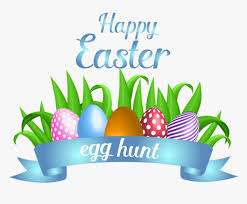 							Child’s Name:  ____________________________________							Child’s Grade: __________ Child’s Age_________________							Adult(s) Name: ___________________________________							Adult(s) Phone Number: ____________________________							*All participants must be accompanied by an adult*							Check in after Mass (11AM) / Begin the Hunt / Collect Prizes!Sunday, April 18After 10AM MassRegistration Form / Grades 6 - 8PLEASE RETURN REGISTRATION FORM TO CHURCH, PARISH OFFICE OR EMAIL BY APRIL 14THEmail:  debra.meunier.faithformation@gmail.com						Grades 6-8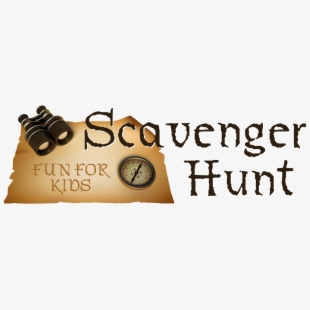 						Child’s Name:  ____________________________________						Child’s Grade: __________ Child’s Age_________________						Adult(s) Name: ___________________________________						Adult(s) Phone Number: ____________________________						*All participants must be accompanied by an adult*Check in after Mass (11AM) / Begin the Hunt / Collect Prizes!